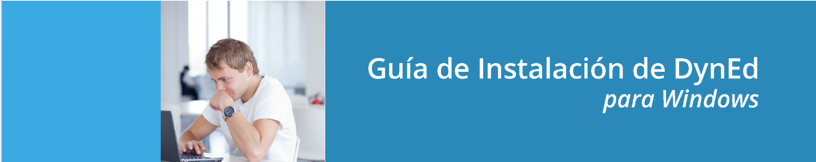 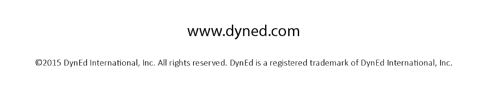 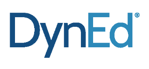 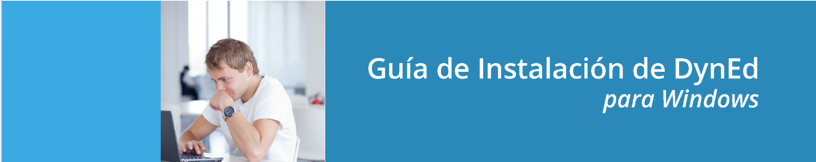 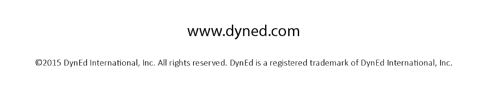 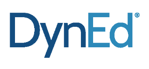 Guía de Instalación DynEd en WindowsVersión  3.4G_DXEspecificaciones y Requisitos del SistemaTodos los sistemas requieren:Sistema Operativo: Windows 8 o Windows 10Memoria (RAM): 2 gigabytes (GB)CPU: 2 GHzSet de audífonos.Conexión estable a internet.DirectX9.Nota: Especificaciones y Requerimientos de sistema pueden variar, para mayor información visitar el siguiente link:  http://web2.dyned.com/us/support/clientrequirements/	IntroducciónRecomendaciones importantes al momento de descargar e instalar nuestras aplicaciones y cursos.Asegurarse que el usuario que usa en su sesión de Windows, cuente con permisos administrativos completos (Leer, Escribir, Eliminar, Crear, Modificar y Ejecutar). Asegurarse que tiene conexión a Internet al momento de descargar e instalar.Para descargar e instalar la aplicación llamada “STUDENT_AM1 .EXE”, necesita ingresar al sitio:           https://web2.dyned.com/cgi-bin/WebObjects/QandA.woa/wa/faq?id=803Autenticar sus datos de con el Servidor de Records de DynEd, escribiendo su usuario y contraseña de usuario con DynEd.Confirmar que el servidor de Records es: Américas DirectX9Configurar correctamente el Set de audífono.Descargar STUDENT_MX1.EXEhttp://web2.dyned.com/cgi-bin/WebObjects/QandA.woa/wa/faq?id=803 (DynEd con DirectX9)Descargar la aplicación STUDENT_AM1 .EXE y luego ejecutar.Nota: Si tiene habilitado el Control de Usuario dar clic en permitir.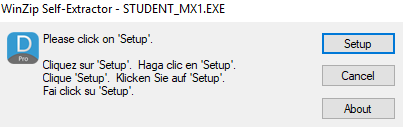 Haga clic en “Setup”  Instalando Aplicaciones de DynEd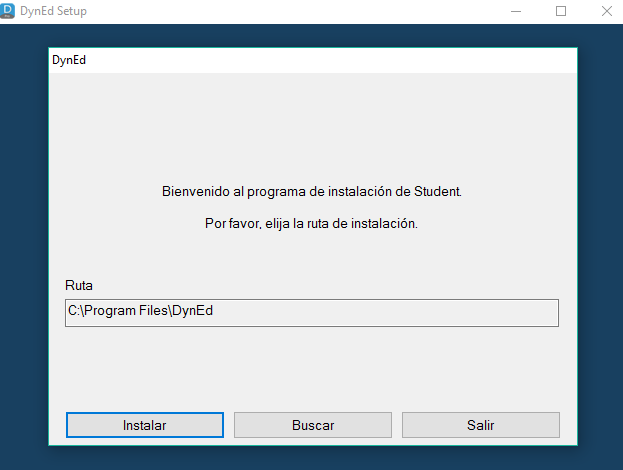 En la siguiente pantalla, debe indicar el directorio de instalación, (Por defecto aparece C:\Archivos de programa\DynEd o C:\Program Files (x86)\DynEd) si no es así, presione la tecla Buscar e indique la ruta antes mencionada.Haga clic en Instalar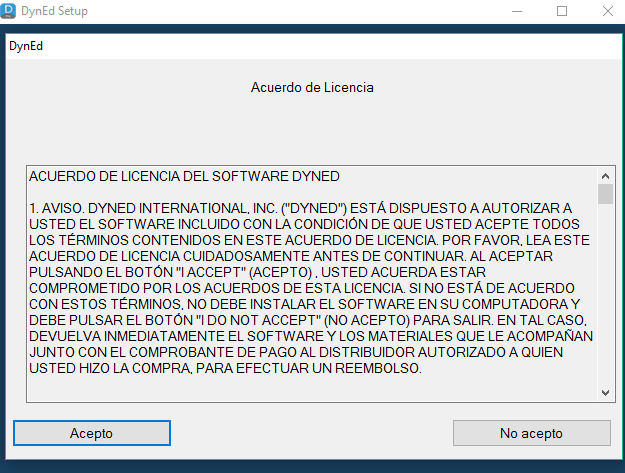 Leer el contrato de Licencia y haga clic en Acepto.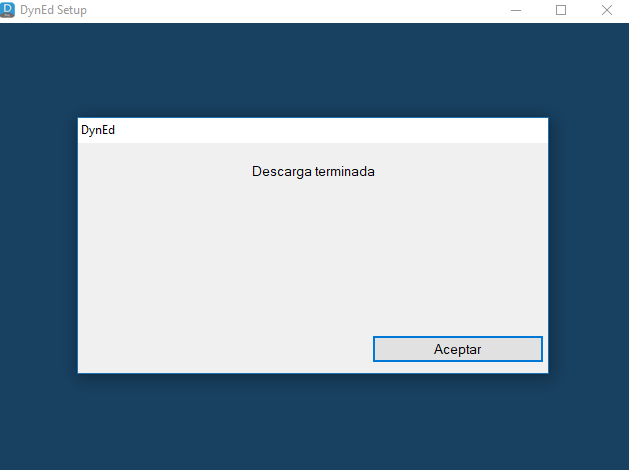 Le mostrará el siguiente mensaje, Descarga terminada.Haga clic en AceptarLe mostrará la siguiente pantalla con los accesos directos de “DynEd Student.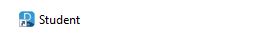              Haga clic en “DynEd Student”.      Nota: El acceso directo de DynEd Student también se instalará en el escritorio de su   computador.Instalando el Nivel o los Niveles de Certificación.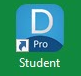 Haga clic en el acceso directo en el escritorio de su computador (ordenador). 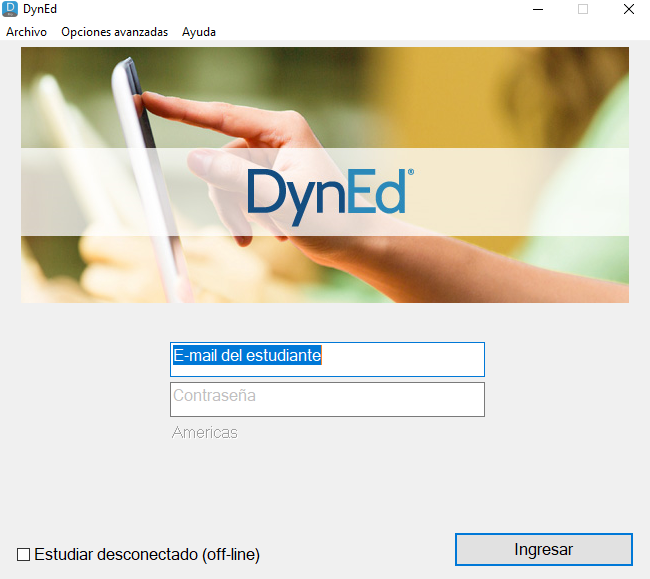 Escribir usuario y contraseña Proporcionado por institución educativa.Servidor de Records: “Americas”.           Haga clic en Ingresar. Seleccionar el nivel de Certificación que asignado de acuerdo al resultado del Placement Test. 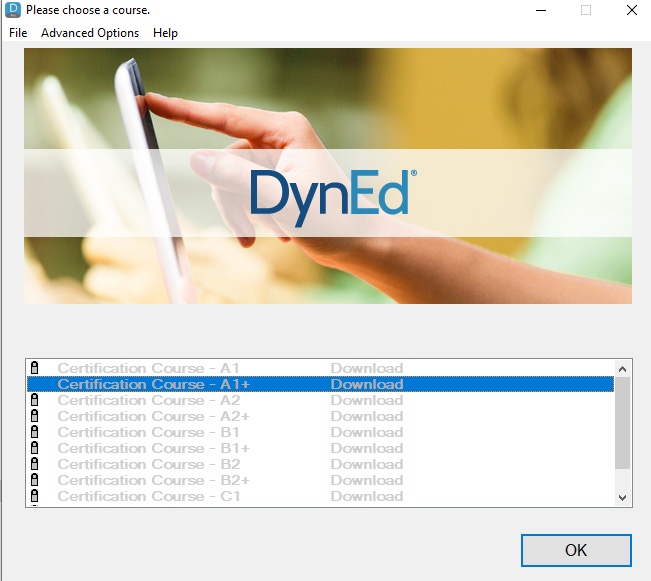         Haga clic en AceptarNota: Para estaciones de trabajo donde serán de uso común necesita descargar todos los niveles de Certificación de acuerdo al Plan de Certificación elegido.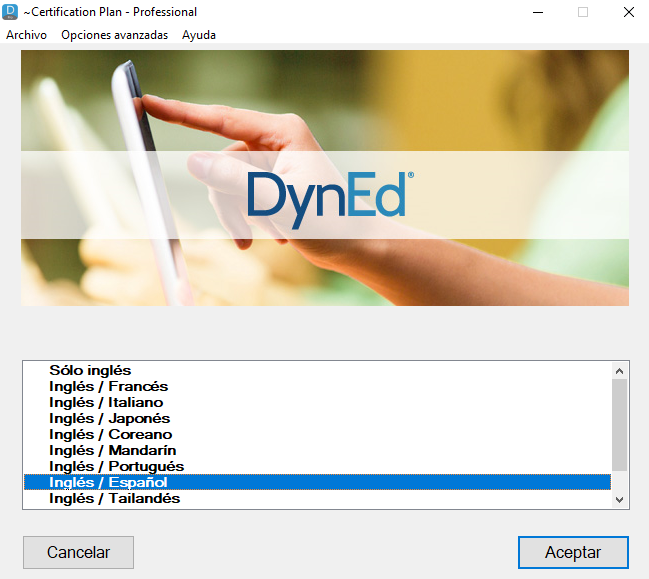 Idioma de Apoyo “Inglés” o “Inglés/Español” (dependiendo de las políticas de la institución)Haga clic en “Aceptar”.Por favor espere que el proceso de descarga de curso que seleccionó finalice. 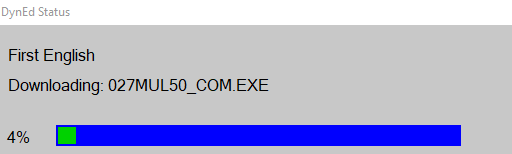 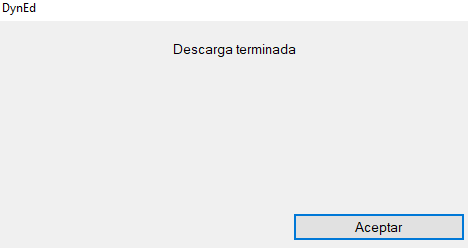 Descarga Terminada Haga clic en Aceptar.Comenzando a estudiar, ejemplo Certification – A1+. Posesionarse en A1+             Haga clic en AceptarDespués de terminar de descargar el nivel de certificación, necesita instalar: Si la instalación es con DirectX9, le mostrará el mensaje para instalarlo.Reportar un inconveniente al momento de estudiar o instalar.Hacer captura del error de ser posible.Abrir la aplicación de “Student”,Ingresar con el usuario y contraseña de estudiante con DynEd.En el menú principal, ir a “Opciones avanzadas”.Enviar por E-mail archivo con datos técnicos a DynEd.Redactar el mensaje con información sobre el error con información de la lección, curso, unidad, fecha y hora en que se presentó el inconveniente.Adjuntar la captura de pantalla si la tieneAsegurarse que lleve un archivo adjunto llamado “DynEd_log.txt”.Enviar (enviar al correo electrónico que viene Pre-configurado al hacer clic en “Enviar por E-mail archivo con datos técnicos a DynEd, o enviarlo a correo electrónico proporcionado por la institución.)Ejemplo